Grupa II chłopców03.12.2021 r.wychowawca: Zbigniew Krzyżosiakgodz: 13:00 – 15:00Znajdź drogę przez labirynt i zaznacz pisakiem.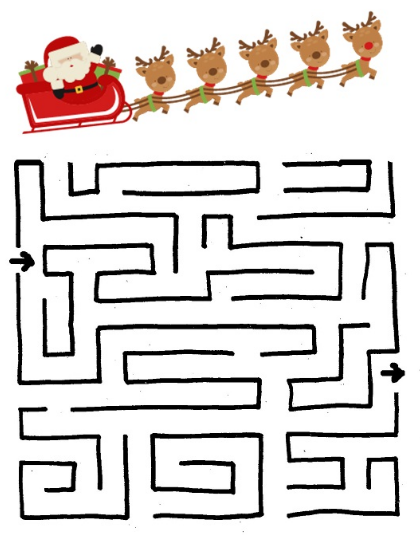 Skreśl obrazek, który nie pasuje do pozostałych.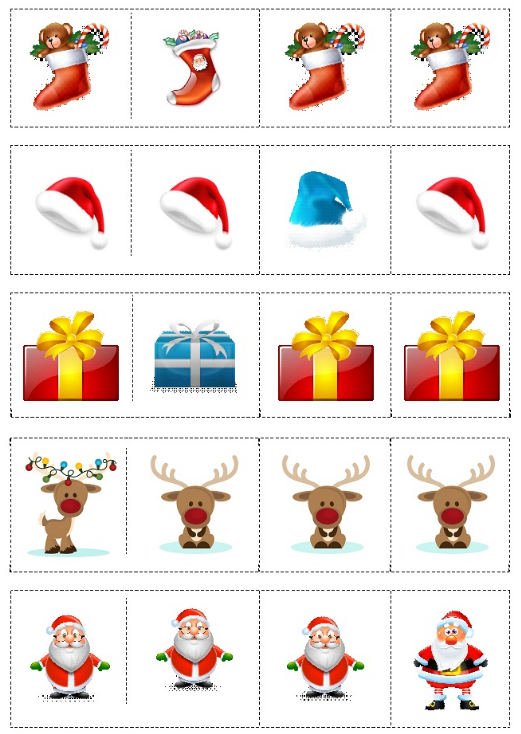 Połącz takie same obrazki liniami o różnych kolorach.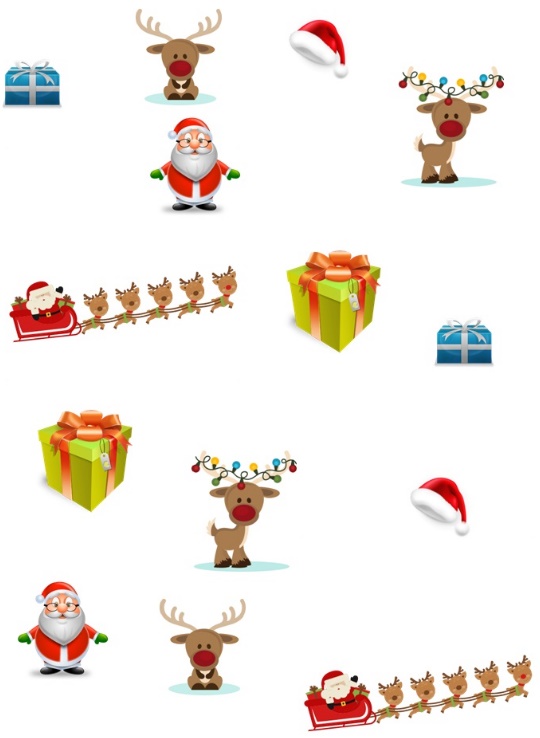 